Օրվա դասի պլանԵս  և  իմ  հայրենիքը5-րդ դասարանԿազմողներ՝ Վարդուհի Կիրակոսյան - Սևքարի միջնակարգ դպրոցի ուսուցչուհիԼիլիթ Հարությունյան - Դիլիջանի Վախթանգ  Անանյանի  անվան  միջնակարգ դպրոցի ուսուցչուհիԱշխատանքի համակարգող՝ Վարդուհի Կիրակոսյան - Սևքարի միջնակարգ դպրոցի ուսուցչուհիԴասի թեմանԱյլ  ժողովուրդների  էպոսներըԴասի նպատակըԱշակերտը էպիկական պատումների օրինակով կծանոթանա հունական էպոսի հերոսներին, կուսումնասիրի հույն ժողովրդի ազգային և մշակութային առանձնահատկությունները:ՎերջնարդյունքներՏարբերակի     էպոսի     հերոսներիգործունեությունը և արժեհամակարգը։Վերլուծի և քննարկի հունական  էպոսում  ներկայացված արժեհամակարգերը,  ձևավորի  հարգալից  վերաբերմունք այլ  ազգերի մշակութային  առանձնահատկությունների  վերաբերյալՀամեմատի     և     հակադրի     այլ    ժողովուրդների     էպոսներում    ներկայացված արժեհամակրգերը «Սասունցի Դավիթ» էպոսի հետ։Հետազոտի  աղբյուրներ,  ձևավորի  քննական մտածողություն                                                                                          Կապը ՀՊՉ ի հետՀ 1) վերլուծի և ընկալի տարբեր բնույթի գրական հայերեն տեքստեր և հասկանա դրանց հիմնական գաղափարը:Հ 2) հայերեն ազատ զրուցի իրեն հետաքրքրող թեմաների մասին, կառուցի ընտրված նպատակին, խնդիրներին և լսարանին համապատասխան գրագետ բանավոր և գրավոր խոսք:Հ 25) գնահատի իր և ուրիշների կարծիքն ու փաստարկները, վերլուծի պատճառահետևանքային կապերը և կայացնի որոշումներ:Հ29) ճանաչի իր ընտանեկան, ազգային և քաղաքացիական պատկանելությունը. ցուցաբերի այլ ազգերի, ավանդույթների, արժեքների նկատմամբ հետաքրքրություն և հարգանք.Հ 30) գտնի և օգտագործի տեղեկույթ տարբեր աղբյուրներից, որոշի և բնութագրի աղբյուրի արժանահավատությունը ևայն օգտագործելիս կատարի հղումներ.Հ 31) արտահայտի, հիմնավորի և պաշտպանի սեփական տեսակետը և դիրքորոշումը.Հ 34) ընկերակցի, դրսևորի բաց և դրական վերաբերմունք այլոց հանդեպ, համագործակցի և հաղորդակցվի տարբեր ձևաչափերով, ակտիվորեն լսի և հարգանքով վերաբերվի այլ մարդկանց տեսակետներին և գաղափարներին։Դասի խնդիրներըԹվարկել  էպոսի գլխավոր կերպարներին:Առանձնացնել այն անձնային հատկանիշները, որոնցով օժտված են գործող  կերպարները:Ներկայացնել  հույների կողմից  անկախության համար մղվող պայքարի վերաբերյալ կարևոր փաստեր:Վերլուծել Աքիլլեսի  կերպարը  և արժևորել նրա  դերը պետականության պահպանման գործում:Համեմատել   Սասունցի     Դավթի և  Աքիլլեսի  կերպարներըՓորձել պատկերացնել  էպոսի  հերոսներին  մեր   օրերում  և արտահայտել վերաբերմունք այդ հերոսների նկատմամբՀամեմատել և հակադրել հայկական և հունական էպոսները:: Բացատրել  կարևոր  եզրույթներըՆպատակին հասնելու հանգամանքը ստուգելու եղանակը (դասը լսողի համար)https://learningapps.org/watch?v=py16kgvoc22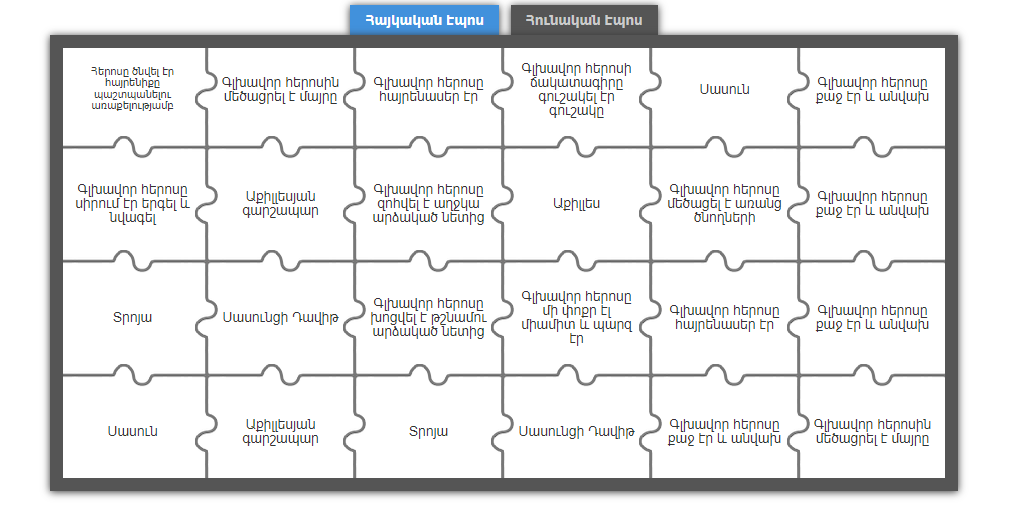 